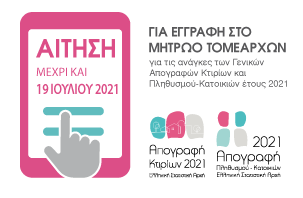 Πρόσκληση Εκδήλωσης Ενδιαφέροντος για ένταξη στο Μητρώο Τομεαρχών και Κανόνες Επιλογής, Τοποθέτησης και Ανάθεσης εργασίας στο πλαίσιο διενέργειας των Γενικών Απογραφών Κτιρίων και Πληθυσμού-Κατοικιών έτους 2021.H Ελληνική Στατιστική Αρχή ανακοινώνει την Πρόσκληση Εκδήλωσης Ενδιαφέροντος για ένταξη στο Μητρώο Τομεαρχών και Κανόνες Επιλογής, Τοποθέτησης και Ανάθεσης εργασίας στο πλαίσιο διενέργειας των Γενικών Απογραφών Κτιρίων και Πληθυσμού-Κατοικιών έτους 2021.ΗΜΕΡΟΜΗΝΙΑ ΕΝΑΡΞΗΣ ΥΠΟΒΟΛΗΣ ΑΙΤΗΣΕΩΝ: 25.06.2021ΗΜΕΡΟΜΗΝΙΑ ΛΗΞΗΣ ΥΠΟΒΟΛΗΣ ΑΙΤΗΣΕΩΝ: 19.07.2021 ώρα 24:00Πατήστε εδώ για την καταχώριση των στοιχείων σας και την εκτύπωση της αίτησης.Η προβλεπόμενη μηνιαία αποζημίωση καθορίζεται σε 320,0€ μεικτά ανά μήνα και η απασχόληση θα διαρκέσει περίπου πέντε (5) μήνες. Αναλυτικές πληροφορίες σχετικά με τη διαδικασία επιλογής των τομεαρχών, τις εργασίες τους και τις αμοιβές τους δίνονται στους κάτωθι συνδέσμους:Τομεάρχες_ΑπΚΠΚ_ΠρόσκλησηΦΕΚ_2356_Β_ΑΠΟΖΗΜΙΩΣΗ-ΤΟΜΕΑΡΧΩΝ